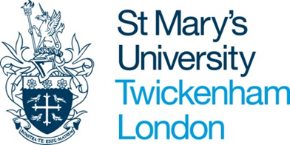 Sustainability and Environment Strategy2020 – 2023IntroductionThis Strategy sets the basis for developing our key sustainability objectives from 2020 until 2023 under the following ten headings:Staff engagementEducationWorker’s rightsBuilding works, refurbishment and maintenanceEmissions & dischargesBiodiversityTravel and transportWaste managementFood Water At the time of this Strategy’s inception, we already have some policies and procedures in place. However, we recognise that we need to make greater efforts with sustainability and the environment. This Strategy is the first step in our improvement journey and will have regard to sector targets and good sustainability practice. ResponsibilitiesResponsibility for implementing this Strategy ultimately rests with the Chief Operating Officer. The majority of actions will be with by the Director of Estates and Campus Services, supported by subject matter leads within his team.This Strategy’s objectives and achievements will regularly be reported to the University’s Operating Board with an annual update to the University Executive Committee and Board of Governors.Policies and strategiesThis Sustainability Strategy derives from our Environmental and Sustainability Policy. It is (or will be) supported by additional policies and sub-strategies including but not limited to:Biodiversity policySustainable food policy Sustainable procurement policyEqual access to education policyStrategy for student and staff engagementStrategy for education for sustainable developmentCarbon Management PlanGreen Travel Plan OrganisationAppendix A shows an indicative approach to sustainability and the environment. This will be subject to amendment and development as the strategy progresses. DeliverablesAppendix B sets out our key strategic areas and the associated deliverables. Queries and informationAny queries regarding this Strategy should in the first instance be sent to estates@stmarys.ac.ukVersion:		1.0Last updated:	18th March 2021Next update: 		18th March 2022Appendix A – Indicative organisation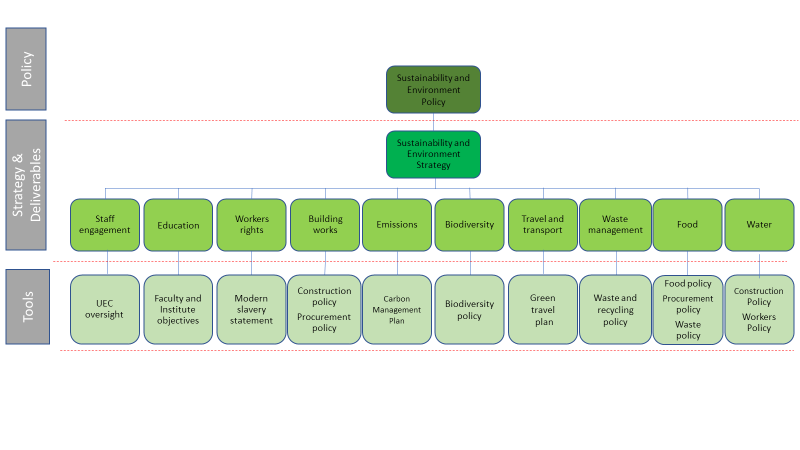 Appendix B – DeliverablesStaff engagementStrategic objectives:	Ensuring certain employees in key departments will be allocated various initiatives in the area of sustainability. These initiatives will form part of their key objectives.Education Strategic objective:	Greater inclusion of biodiversity within the course content of UG and PGCE teacher training courses.	Worker’s Rights Strategic objective:	Ensuring that pay and benefits are fair, appropriate and transparentBuilding works, refurbishment and maintenanceStrategic objective:	Managing the University's estate by considering appropriate sustainable construction, energy and water efficiency opportunities in the design, modification, and refurbishment of new and existing facilities and maintenance practices where practical.Emissions Strategic objective:	Using the energy necessary to heat and power our buildings as efficiently as possible and reducing the amount of energy derived from fossil fuels.	Biodiversity Strategic objective:	Maintain and enhance our landscapes through monitoring and protecting the species found within them, providing well managed access to our landscapes for students, staff and visitors. 	Waste management Strategic objective:	Minimise the impact of waste on the environment by promoting and facilitating the consideration of the waste hierarchy (reduce, reuse, recycle, recover, dispose) whilst diverting waste away from landfill where possible and managing waste in a responsible and compliant manner.Travel and Transport	 Strategic objective:	Encourage sustainable transport through provision and promotion of infrastructure and incentives including and measures to reduce the need to travel.Food Strategic objective:	Serve healthy food prepared with minimum harm to nature and human resources as well as ensuring food and packaging waste is minimised.	WaterStrategic objective:	Manage our water so that the absolute minimum is used and use rain water for landscaping activities.Anthony McClaranVice-ChancellorJo BlundenChief Operating OfficerDeliverablesTimescaleOwnerA member of the University Executive Committee with be assigned a set of responsibilities relating to sustainability.Spring 2021Vice-ChancellorThe names and job titles of the employees, together with the areas of responsibilities relating to sustainability, will be clearly identified on the University’s website.Spring 2021Chief Operating OfficerKey staff to set baseline performance for each area of engagementSpring 2021Chief Operating OfficerPublish and promote sustainability policies on internal and external websites.Spring 2021Pro Vice-Chancellor, Global EngagementReintroduction of the Sustainability Group chaired by a member of the Senior Leadership Team.Autumn 2021Chief Operating OfficerDeliverablesTimescaleOwnerEducation for sustainability will be provided to all staff and students as part of their induction to life on our campuses.	Autumn 2021Director of Student OperationsProgress formally introducing and recognising biodiversity in respect of course content when engaging in action plans for all courses.Summer 2022Deputy ProvostStaff and students involved in sustainability research will be recognised as contributing to the University’s excellence in education.Summer 2022ProvostDeliverablesTimescaleOwnerContinue to regularly review both pay and benefits to ensure all staff are rewarded fairly.OngoingDirector of Human ResourcesPut sustainability and ethical trading as a factor for choosing new suppliers.Spring 2022Chief Financial OfficerDeliverablesTimescaleOwnerConsider the whole life costs for new or replacement mechanical, electrical and building design, including considerations of suitable sustainable technologies and renewable energy options. OngoingDirector of Estates & Campus ServicesIntroduce sustainable technologies wherever possible as an upgrade or replacement to existing installations.OngoingDirector of Estates & Campus ServicesEnsure future developments on campus do not negatively impact biodiversity and ideally enhance it.OngoingDirector of Estates & Campus ServicesWherever possible, we will use contractors and suppliers from Richmond and neighbouring boroughs. OngoingDirector of Estates & Campus ServicesNew buildings will be constructed to exceed the energy performance requirements of Building Regulations (Part L) and be informed by BREEAM Excellent and LEED energy certification.OngoingDirector of Estates & Campus ServicesDeliverablesTimescaleOwnerOptimise energy management to reduce net carbon emissionsOngoingDirector of Estates & Campus ServicesHeat and power usage will fall annuallyOngoingDirector of Estates & Campus ServicesGenerate 5% of its energy from renewable sources.Spring 2023Director of Estates & Campus ServicesCO2 Emissions per FTE student and per m2 will be improve by x% by 2023.Spring 2023Director of Estates & Campus ServicesDeliverablesTimescaleOwnerMaintain and enhance our trees, shrubs and planting, introducing new species where possible.OngoingDirector of Estates & Campus ServicesProtect and enhance our woodland settings, encouraging wildlife to settle.OngoingDirector of Estates & Campus ServicesReduce the use of artificial pesticides and herbicides on hard and soft surfaces.OngoingDirector of Estates & Campus ServicesDeliverablesTimescaleOwnerMaintain and actively progress a University Waste Strategy.Autumn 2021Director of Estates & Campus ServicesPromote paperless committees and meetings.Autumn 2021Chief Operating OfficerUse Information Technology sustainably through use of energy efficient hardware, reducing paper and ink usage. OngoingChief Information OfficerRecycle over x% of its waste materials.OngoingDirector of Estates & Campus ServicesLess than x% of waste will be sent to landfill.	OngoingDirector of Estates & Campus ServicesDeliverablesTimescaleOwnerIncrease promotion and provision of alternatives to car use, ensuring improved access cycle maintenance, cycle security and cycle purchase with routine evaluation of impact undertaken.OngoingDirector of Estates & Campus ServicesImprove washing and shower facilities for general use.Summer 2022Director of Estates & Campus ServicesIncrease provision of electric vehicle infrastructure with access to charging points at all University car parks.	Summer 2022Director of Estates & Campus ServicesDeliverablesTimescaleOwnerPromote meat-free alternatives across its catering outlets including daily options.OngoingDirector of Estates & Campus ServicesAvoid foods derived from endangered species by using Marine Stewardship Council certified fish.Autumn 2021Director of Estates & Campus ServicesEnsure that 100% of its meat is Red Tractor assured.	Autumn 2021Director of Estates & Campus ServicesSource 100% of its eggs from free range sourcesAutumn 2021Director of Estates & Campus ServicesProvide and promote opportunities for food grown on our campuses.		Spring 2022Director of Estates & Campus ServicesWork towards Fairtrade University status.Spring 2022Director of Estates & Campus ServicesExpand use of recyclable or compostable food packaging and significantly reduce catering waste to landfill.		Spring 2022Director of Estates & Campus ServicesDeliverablesTimescaleOwnerAchieve annual reductions in its water use.	OngoingDirector of Estates & Campus ServicesInstall low flow devices and auto shut off devices to all outlets.Winter 2022Director of Estates & Campus ServicesInvest in Smart Metering to identify excess water usage and leaks.Winter 2022Director of Estates & Campus Services